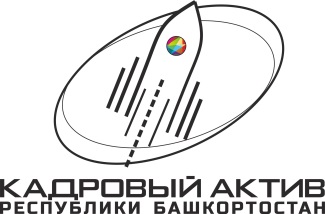 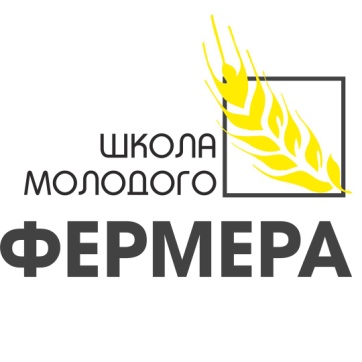 		Заявкана участие в проекте «Школа фермера»УчастникУчастникУчастникФИО (фамилия, имя, отчество)Контактный телефонВозрастМесто проживания (МР/ГО)Опыт ведения бизнеса (да/нет)Если да, то сколько летЕсли да, то сколько из них в сельском хозяйствеОпыт участия в государственных программах поддержки фермеровПочему именно Вы должны попасть в «Школу фермера»Проект заявляемый на конкурсПроект заявляемый на конкурсПроект заявляемый на конкурсНазвание проектаОсновная концепция (суть проекта)Актуальность проектаПоэтапный план реализацииИмеющиеся ресурсы для реализации проектаЧто планируете получить от участия в Школе фермера?